Au Far West12345Un ours providentiel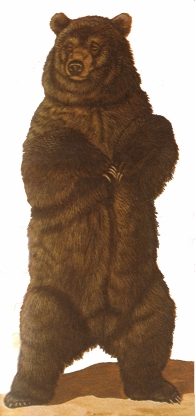 La nuit est tombée. Dans la clairière, le feu crépite. Soudain, les fourrés frémissent. Les quatre hommes se lèvent d'un seul bond, le fusil à la main : un animal rôde. Un grognement se fait entendre, les chevaux s'agitent, la mule brait. Et puis plus rien. Les hommes restent sur le qui vive encore quelques minutes, puis rassurés par le silence du sous-bois se rassoient.
« Un ours » annonce l'indien.
Tous approuvent d'un signe de tête.Après un long silence, Bill le cow-boy s'approche un peu plus du feu et raconte.
« Au printemps dernier, alors que je recherchais trois veaux égarés, je me suis retrouvé nez à nez avec un ours immense. Affolé, mon cheval s'est alors emballé et s'est engagé sur un sentier étroit à flanc de montagne. Toujours poursuivi par l'ours, je me suis cramponné à sa selle, et c'est alors que nous avons débouché dans une petite vallée où paissaient tranquillement les trois veaux que je cherchais vainement. Mais quand je me suis retourné pour faire face à mon poursuivant, celui-ci avait disparu. »Puis c'est au tour d'Archi le chercheur d'or de prendre la parole.
« Cet été, alors que j'étais occupé à remuer ma batte au milieu d'une rivière, là-bas plus au nord, j'ai entendit du bruit derrière moi. Quand je me suis retourné, un ours énorme se tenait là, sur la berge, dressé sur ses pattes arrière. De peur, j'ai reculé dans l'eau, butté contre un rocher immergé et suis tombé à la renverse, manquant de me noyer. Quand je me suis relevé, l'ours avait disparu, mais je tenais dans ma main la plus grosse pépite d'or que je n'avais jamais vue. »Les trois autres hommes acquiescent en silence, d'un air entendu. Jeremiah le trappeur enlève alors sa pipe de sa bouche et raconte.
« J'ai croisé le chemin d'un ours dans la montagne, alors que j'étais parti relever mes pièges. Surpris par une terrible tempête de neige, je tentais désespérément de rejoindre mon camp lorsque devant moi est apparu un ours énorme. Ne sachant que faire, j'ai décidé de ne pas bouger. Mais, pas à pas, l'ours se rapprochait de moi, de sa démarche chaloupée. Aussi, j'étais obligé de reculer, me retrouvant contre la paroi de la montagne. Quand, soudain, celle-ci s'est dérobée dans mon dos et je suis tombé les quatre fers en l'air dans une petite grotte. Le temps que je me relève, l'ours s'était évaporé. Je suis resté deux jours entiers dans la grotte à attendre que la tempête s'apaise. »Alors l'indien se lève et dit :
« Vous me connaissez sous le nom Joseph l'indien. Mais mon vrai nom est Enyeto. Je suis un Miwok et mon nom veut dire « Marche comme un ours ». C'est le nom que les esprits m'ont donné quand je suis né. L'ours est mon animal totem ! »
Et Joseph se rassoit.Autour du feu, chacun reste silencieux après ces récits étranges. Bill le cow-boy, Archi le chercheur d'or et Jeremiah le trappeur se demandent si finalement ce n'est pas le même ours qu'ils ont rencontré au cours de cette année. Seul Joseph ne se pose pas la question : il sait.